ESTA SEMANA VAMOS RELEMBRAR ALGUNS SIMBOLOS MUSICAIS. CLAVE DE SOL E PENTAGRAMA OU PAUTA MUSICAL. LEIAM COM ATENÇÃO E COPIEM NO CADERNO. QUEM REALIZAR IMPRESSÃO PODE COLAR.QUALQUER DÚVIDA ESTOU À DISPOSIÇÃO.SEQUÊNCIA DIDÁTICA – MÚSICA – 07/09 A 11/09 - 3º ANOCLAVE DE SOL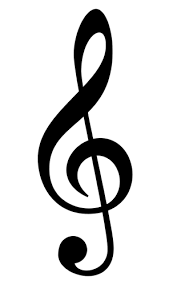 A clave de sol indica a posição da nota Sol numa pauta. Ela é inserida na pauta (5 linhas de partitura) ao lado de outras notas, sendo esta indicação que permite que a música seja lida e tocada. CLAVE DE SOL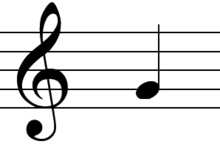                        NOTA SOL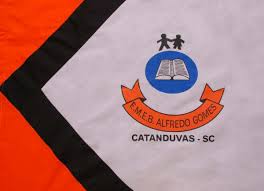 ESCOLA MUNICIPAL DE EDUCAÇÃO BÁSICA ALFREDO GOMES.DIRETORA: IVÂNIA NORA.ASSESSORA PEDAGÓGICA: SIMONE ANDRÉA CARL.ASSESSORA TÉCNICA ADM.: TANIA N. DE ÁVILA.PROFESSOR: PAULO ANDRÉ KLEIN.DISCIPLINA: MÚSICA.CATANDUVAS – SCANO 2020 - TURMA: 3º ANO